Date:-To,
Profitmart Securities Private Limited.Unit No 213. Opal Square, Plot No C-1, Thane – East, Thane, Mumbai – 400604, Maharashtra, India.Declaration in case of NRI BO Holder(s)Dear Sir/Madam, I/we Mr./Mrs. _______________________________ Resident of ____________________________________________ ___________________________________________________ intends to open a Trading/Demat account with M/s. Profitmart Securities Private Limited. declare that I/we has/have complied with and will continue to comply with FEMA / RBI regulations and any other regulations which may be introduced by GOI or any Government authorities from time to time.Thanking You,Yours faithfully,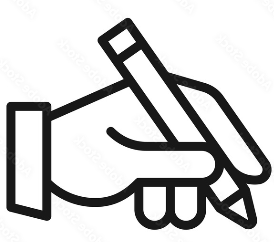 Signature of 1st Holder		Signature of 2nd Holder		Signature of 3rd HolderName:					Name:					Name:NRO – Non-PIS AccountNRO – Non-PIS AccountNRO – Non-PIS AccountChecklist for Opening NRO-Non PIS Trading/Demat Account IMPORTANT NOTE:- Read the following note's before proceeding with the account opening formA) NRIs and Persons of Indian Origin (PIO) must ensure that their residential status is marked as Non-Resident Indian on the Income Tax Database/website to open an account.B) In the case of NRIs, Documents should be attested by the authorized officials of overseas branches of Scheduled Commercial Banks registered in India, Notary Public, Court Magistrate, Judge, Indian Embassy/Consulate General in the country where the client resides are permitted to attest the documents.Checklist for Opening NRO-Non PIS Trading/Demat Account IMPORTANT NOTE:- Read the following note's before proceeding with the account opening formA) NRIs and Persons of Indian Origin (PIO) must ensure that their residential status is marked as Non-Resident Indian on the Income Tax Database/website to open an account.B) In the case of NRIs, Documents should be attested by the authorized officials of overseas branches of Scheduled Commercial Banks registered in India, Notary Public, Court Magistrate, Judge, Indian Embassy/Consulate General in the country where the client resides are permitted to attest the documents.Checklist for Opening NRO-Non PIS Trading/Demat Account IMPORTANT NOTE:- Read the following note's before proceeding with the account opening formA) NRIs and Persons of Indian Origin (PIO) must ensure that their residential status is marked as Non-Resident Indian on the Income Tax Database/website to open an account.B) In the case of NRIs, Documents should be attested by the authorized officials of overseas branches of Scheduled Commercial Banks registered in India, Notary Public, Court Magistrate, Judge, Indian Embassy/Consulate General in the country where the client resides are permitted to attest the documents.Sr No.DocumentApplicable For1.“Copy of PAN Card” duly self-attested by the Account Holder(s).All Holders2.“Copy of Passport & Valid Visa OR Work Permit” along with Immigration stamp page, duly self-attested by Account Holder(s).All Holders3.Overseas Citizen of India “(OCI)” / Person of Indian Origin “(PIO)” Card - (In case of foreign national of Indian origin) duly self-attested by the Account Holder(s)All Holders4.“Overseas Address Proof” - duly self-attested by the Account Holder(s) – (Any One of the following)A) Valid Driving LicenseB) Valid PassportC) Utility / Landline/Telephone bill (Should not more than 2 months old) D) Bank account statement with latest transactions page OR Bank Verification Letter-BVL (on letter head of the Bank) [Should not more than 2 months old]E) Rent Agreement OR Lease OR Sale Deed F) Mariner’s declaration or certified copy of Continuous Discharge Certificate (CDC) in case of Merchant Navy NRIsAll Holders5.“Indian Address Proof” - duly self-attested by the Account Holder(s) – If Available.All Holders6.“Proof of NRO Bank Account” - duly attested by the Account Holder(s)(Any One of the following)Original Cancelled Cheque - If the Account Holder name is not pre-printed on cheque leaf than please provide the latest bank statement/passbook in order to cross bank account details.Latest Bank Account Statement / Passbook with latest transactions – Should not more than 2 months old.Original Bank Verification Letter – BVL (On letter head of the bank)First Holder7.“FEMA Declaration” - duly signed by all Account Holder(s) – (Format Attached, Refer Page.2) All Holders8.“Financial Proof for F&O/Currency/Commodity Segment Activation” – duly self-attested by the Account Holder(s). (Any One of the following)A) Bank account statement for last 6 months.B) Copy of latest ITR Acknowledgement.C) Copy of latest demat account Holding Statement.D) CA Certified Net-worth certificate with UDIN (Should not more than 6 months old).E) Copy of last year Form-16 OR Salary Slip (Should not more than 2 months old)First Holder